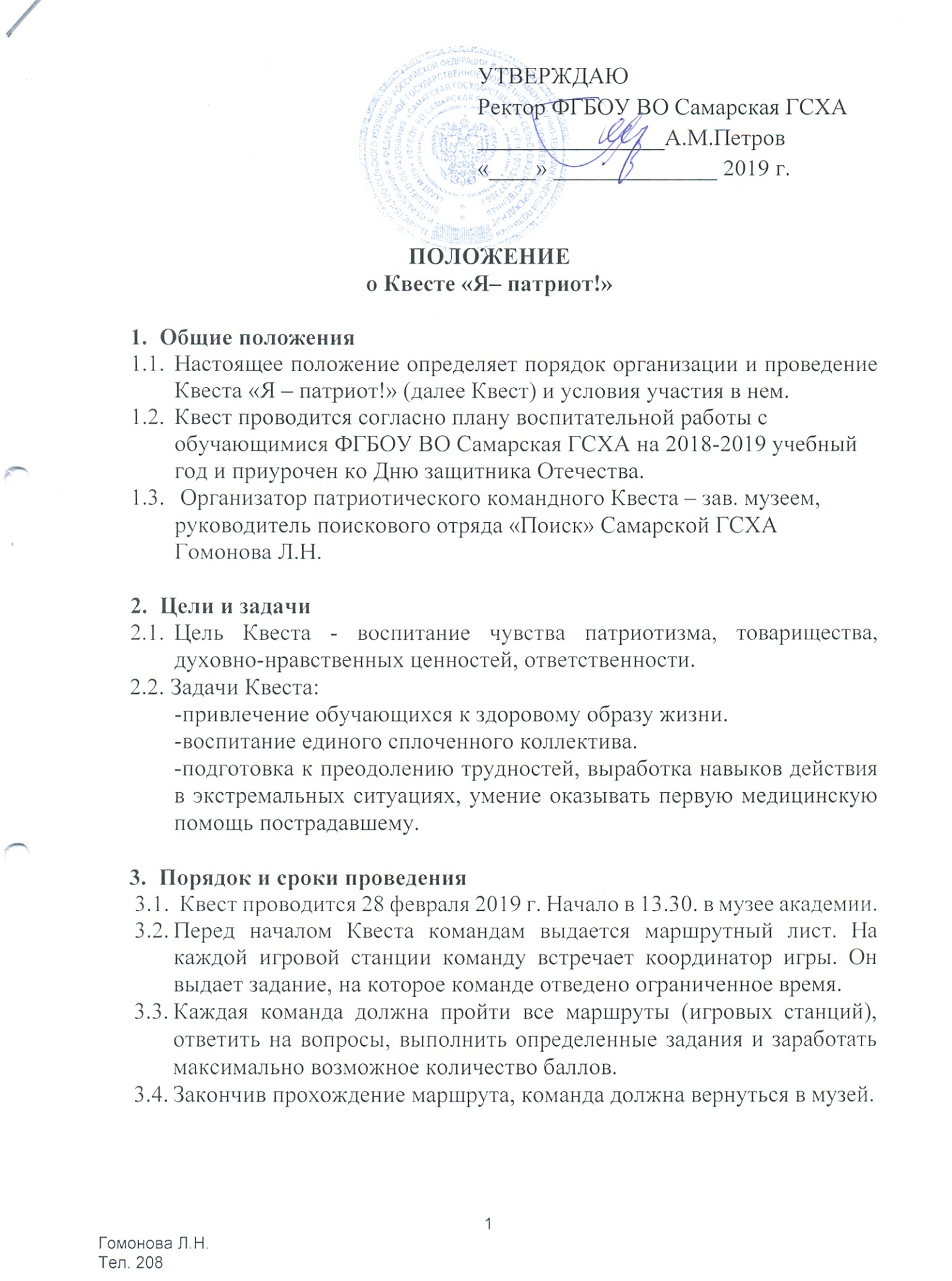 Участие в КвестеК участию в Квесте допускаются команды из числа обучающихся 1 курса очной формы обучения по направлениям подготовки бакалавриата и специалитета, не служивших в рядах вооруженных сил.  Количество участников в команде не должно превышать 5 человек, включая капитана.При регистрации команды необходимо в её описании указать название команды, список ФИО, даты рождения и контактного телефона капитана команды и её участников.Игровые станцииОдевание ОЗКОказание первой медицинской помощиЭвакуация пострадавшегоПреодоление препятствийМетание гранаты в цельСнайперНеполная разборка-сборка оружия (АК)Историческая викторинаПодведение итогов и награждение победителейПо итогам прохождения станций Квеста командам выставляются баллы.Победителем является команда, набравшая наибольшее количество баллов.Команды – победители получают грамотыВсе участники Квеста получают сертификаты участника.Дополнительные условия КвестаУчастники несут личную ответственность за свою безопасность и здоровье во время проведения Квеста, а организаторы создают все условия для минимизации рисков. Участие в Квесте подразумевает полное согласие с данным Положением.Контактные лицаКонтакт главного организатора Квеста.Руководитель проекта: Гомонова Любовь Николаевна,тел.: +7 903 300 38 58,http://vk.com/id198953861 Электронная почта: gomonovaln@gmail.com Место старта – Музей Самарской ГСХАЗаявка на участие в патриотическом Квесте «Я – патриот!»Факультет_______________________________________________________Командир________________________________________________________Название команды_________________________________________________ВремяОписание 13.30 - 14.00Регистрация всех участников команд14.00 - 14.30Проведение инструктажа, объяснение правил игры. Выдача маршрутных листов14.30Старт игры14.30 – 16.30Проведение игры16.30 Финиш игры16.30 – 17.00Подведение итогов, награждение победителей№ п/пФамилия, имя, отчество участникаДата рожденияКонтактный телефон